Муниципальное бюджетное  учреждение  дополнительного образования «Детская музыкальная школа п. Редкино»УТВЕРЖДЕНО   приказом                                                                                                            №   1/1     от 29.01.2016 г.                                                                                                 Директор МБУ ДО                                                                                                              «ДМШ п. Редкино»                                                                                                               _________ С.И. СимановаПравила поведения обучающихсяМБУ ДО «Редкинской детской музыкальной школы»Целями настоящих правил являются создание благоприятной обстановки для обучения, безопасных условий пребывания в учреждении и на её территории, воспитание уважения к человеческой личности, развитие навыков культурного поведения в обществе.  Все вопросы, связанные с применением настоящих Правил, решаются администрацией учреждения в пределах предоставленных им прав и в соответствии с действующим законодательством РФ.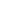 Общие правила поведенияОбучающийся обязан подчиняться законным требования преподавателей  и  работников  учреждения;Соблюдать дисциплину — основу порядка в школе;Систематически и прилежно овладевать теоретическими знаниями и практическими навыками по избранной специальности;В  соответствии с расписанием посещать обязательные учебные занятия, выполнять в установленные сроки все виды заданий, предусмотренные учебным планом и программами;Соблюдать установленную продолжительность учебного дня и перерывы между занятиями;При отсутствии на занятиях по уважительной причине обучающийся (или его родители) обязан не позднее, чем на следующий день поставить об этом в известность преподавателя и в первый день явки в учреждение  предоставить  справку о причинах пропуска занятий;                                        Обучающиеся обязаны бережно относиться к имуществу школы, инструментам, нотам, поддерживать чистоту и порядок в своём классе и в здании школы, помогать преподавателю в оформлении класса.В случае порчи имущества родители несут материальную ответственность.Нетерпимо относиться к недостаткам и проявлениям чуждой морали, занимать активную жизненную позицию, участвовать в общественной жизни коллектива;Бережно относиться  к традициям учреждения и  развивать  их;1.10.  Категорически запрещается курить в помещении учреждения;1.11. В помещении учреждения запрещается  жевать жевательную резинку, сухарики и т.д.;1.12. Нельзя приносить в учреждение  с любой целью и использовать любым способом оружие, взрывчатые, взрыво- или огнеопасные вещества, спиртные напитки,  наркотики, другие одурманивающие средства, а также токсичные вещества и яды;1.13. Вне  учреждения  обучающийся ведет себя везде и всюду так, чтобы не уронить свою честь и достоинство, не запятнать доброе имя школы; 1.14.  Обучающиеся  Детской музыкальной школы должны быть примером культурного и вежливого поведения, как в школе, так и вне школы.2.   Поведение  во  время  занятий2.1.	Обучающийся приходит в учреждение за 10 минут до начала занятий, чистый и опрятный, снимает  верхнюю одежду,  заходит в класс и готовит все необходимые учебные принадлежности к предстоящему занятию;2.2.	Во время занятий нельзя шуметь, отвлекаться самому и отвлекать товарищей посторонними разговорами, играми и другими,  не относящимися к занятиям делами;2.3. Урочное время используется учащимися только для учебных целей. Во время урока нельзя шуметь, отвлекаться от занятий разговорами, играми и другими не относящимися к уроку делами. Мобильными телефонами во время урока пользоваться нельзя;2.4. Обучающиеся могут пользоваться телефоном в фойе учреждения в случае острой необходимости и только с разрешений работников учреждения;2.5.	Если во время занятий обучающемуся необходимо выйти из класса, то он должен получить разрешение преподавателя;                                           2.6. Обучающийся вправе покинуть класс только после того, как преподаватель объявит о перерыве или об окончании занятия;2.7.	Обучающиеся не должны пропускать групповые занятия без уважительных причин (в связи с дальнейшим непониманием последующего материала).           3.  Правила поведения обучающихся во время репетиций                       и выступлений3.1. Обучающиеся учреждения  обязаны посещать все общешкольные внеклассные мероприятия, концерты и активно участвовать в них;3.2. Обучающиеся соблюдают общие правила поведения в концертных залах;3.3.	Во время исполнения музыки (зал, кабинет) не входить, подождать окончания музыкального произведения;3.4.  Во время концерта не разговаривать, не допускать хождения  по залу;          3.5. Готовясь к репетиции или выступлению в группе, надо вкладывать в работу максимум сил; стараться все подготовить накануне вечером – собрать все вещи, которые понадобятся, приготовить костюм, все аксессуары, инструменты, заранее продумать свое расписание на день выступления; 3.6. Работать на репетиции следует так, как если бы ты выступал перед зрителями на сцене; 3.7. Выступая в группе, следует стараться работать не столько на собственный успех, сколько на общий успех всего коллектива, помогать отстающим – от них тоже зависит успех выступления; 3.8. Необходимо помнить, что ты представляешь свою музыкальную школу, свой коллектив, поэтому за сценой также следует соблюдать правила поведения; 3.9. Когда кто-то при тебе выходит на сцену, уместно пожелать ему удачи;                                                                                                                            3.10. Выражать вслух критические отзывы о других выступающих  непрофессионально; 3.11. Желательно наблюдать за другими выступающими, уметь по достоинству оценить их талант и умение.4.  Правила поведения обучающихся при чрезвычайных ситуациях4.1. Родителям и детям следует знать расположение ЗАПАСНЫХ ВЫХОДОВ, но использовать их только при возникновении ЧС;
         4.2. При СИГНАЛЕ ТРЕВОГИ, ГОЛОСОВОГО ОПОВЕЩЕНИЯ незамедлительно покинуть  учреждение и вывести детей;4.3.   При   возникновении   ЧС   запрещается   возвращаться   в  классы   за забытыми   вещами;4.4.  При  обнаружении  какой – либо  ОПАСНОСТИ в здании  учреждения  немедленно  сообщить  администрации;4.5. При  обнаружении  очага  ПОЖАРА – звонить  по  телефону – 01, незамедлительно  уходить  в  противоположную  сторону  от  огня,  при  задымлении  ПРИГНУТЬСЯ  и  дышать  через  влажную  ткань;       4.6.  В  зимний  период   во избежание ТРАВМЫ - не  скользить  на крыльце школы;                                                                                                                                                4.7. Родители должны сопровождать детей в школу и своевременно  встречать  после  окончания  урока;4.8. Родителям     (законным   представителям)     обучающихся  рекомендуется   посещать   концерты,   открытые   уроки,     родительские собрания, выполнять рекомендации администрации и педагогов; 
        4.9. В целях предупреждения ЭПИДЕМИЙ не приводить на  занятия детей   с признаками   заболевания,  обращаться  к врачу. Преподавателям запрещается   допускать  до занятий,  вызывать  на  занятия  обучающихся, имеющих медицинское  освобождение от занятий в общеобразовательной школе.  Своевременно предупреждать педагогов либо в администрацию по телефону  58 – 994   об   отсутствии    ребенка  на   занятиях   по     причине болезни;4.10.  Родителям   не   забывать   положить   ребёнку   в   кармашек  носовой  платок  или  салфетку.  
        5.  Правила посещения обучающимися хорового  класса 5.1.  Обучающиеся  всех  инструментальных  отделений  посещают занятия  хора  с  I класса;
          5.2.  Занятия  проводятся  регулярно  в  рамках  расписания;
          5.3.  При  3-х  и  более  пропусках  по  неуважительной   причине  родители обязаны  написать  объяснительную  записку  на  имя  руководителя  и  отдать  преподавателю  хора; 5.4.  Уважительной  причиной  является  справка от врача (поездка на  дачу, экскурсия, гости, занятия в другом  кружке  НЕ ЯВЛЯЮТСЯ УВАЖИТЕЛЬНОЙ ПРИЧИНОЙ);5.5.  При  более  50%  пропусков  ребенок  не  допускается до участия в  итоговых  аттестациях (концерты, фестивали, прочие выступления);
         5.6.  Оценка  итоговой  аттестации  является  одной  из составляющих итоговой  оценки  по  хору  и  фиксируется  в  свидетельстве  об окончании учреждения;
          5.7.  Для   участия   в  концерте   ребенок   обязан  посещать  сводные репетиции;5.8.  Окончательное  решение  об  участии  ребёнка  в  концерте  принимает  преподаватель  хора;   5.9.  Итоговой  аттестации  предшествуют  промежуточные – зачёты  (сдача  партий), контрольные  и  открытые  уроки, сводные  репетиции  с дифференцируемой системой оценок; 5.10. Обучающиеся,  не   прошедшие    промежуточные     аттестации, имеющие задолженности по хору, не допускаются до итоговой аттестации и   считаются   не   завершившими   образование.   Они   получают справку установленного   образца,   либо   остаются   на  повторное обучение, либо отчисляются из   Учреждения.               5.11.  Обучающиеся,    выполнившие    программу    учебного        года, переводятся  в следующий  класс;  5.12.  Текущий контроль за выполнением учебной  программы, а также контроль  за   промежуточными   и   итоговой  аттестациями, осуществляет преподаватель  по  хору.6.  Заключительные положения6.1. Настоящие Правила действуют на территории Учреждения  и во время всех мероприятий, проводимых Учреждением;6.2. За нарушение настоящих Правил обучающиеся привлекаются к ответственности, вплоть до исключения из Учреждения.